Ҡ а р а р                                                                                ПОСТАНОВЛЕНИЕ30 июль 2020-й.	                          №28	                          30 июля 2020 г.Об аннулировании сведений об адресах в государственном адресном реестре.Руководствуясь Федеральным законом от 06.10.2003 №131-ФЗ "Об общих принципах организации местного самоуправления в Российской Федерации", Федеральным законом от 28.12.2013 №443-ФЗ "О федеральной информационной адресной системе и о внесении изменений в Федеральный закон "Об общих принципах организации местного самоуправления в Российской Федерации", Постановлением Правительства РФ от 22.05.2015 №492 «О составе сведений об адресах, размещаемых в государственном адресном реестре, порядке межведомственного информационного взаимодействия при ведении государственного адресного реестра, о внесении изменений и признании утратившими силу некоторых актов Правительства Российской Федерации» по результатам инвентаризации сведений, содержащихся в государственном адресном реестре (ГАР), выявлены сведения о неактуальных и недостоверных сведениях об адресах, в связи с чем,  ПОСТАНОВЛЯЮ:Аннулировать следующие сведения  об адресах объектов адресации в ГАР:Российская Федерация, Республика Башкортостан, муниципальный район Чекмагушевский, сельское поселение Юмашевский сельсовет, квартал 150101, здание 989Уникальный номер адреса объекта адресации в ГАР: 967c0df3-800e-4348-af07-585354393697Кадастровый номер объекта адресации: 02:51:000000:9891.2.    Российская Федерация, Республика Башкортостан, муниципальный район                                     Чекмагушевский, сельское поселение Юмашевский сельсовет, территория Земли сельхозугодий, сооружение 985Уникальный номер адреса объекта адресации в ГАР: 5767e549-084f-475a-9523-0736eb6f2bf6 Кадастровый номер объекта адресации: 02:51:000000:985Российская Федерация, Республика Башкортостан, муниципальный район Чекмагушевский, сельское поселение Юмашевский сельсовет, территория Земли сельхозугодий, сооружение 986Уникальный номер адреса объекта адресации в ГАР: 1ad33e09-6cc1-4fc7-8aee-061262ff0b37Кадастровый номер объекта адресации: 02:51:000000:9861.4. 	Российская Федерация, Республика Башкортостан, муниципальный район Чекмагушевский, сельское поселение Юмашевский сельсовет, территория Земли сельхозугодий, сооружение 987Уникальный номер адреса объекта адресации в ГАР: 5da974f9-0407-4d4c-9ae0-0aee5ab847a7Кадастровый номер объекта адресации: 02:51:000000:987Российская Федерация, Республика Башкортостан, муниципальный район Чекмагушевский, сельское поселение Юмашевский сельсовет, квартал 150101, здание 989Уникальный номер адреса объекта адресации в ГАР: 967c0df3-800e-4348-af07-585354393697Кадастровый номер объекта адресации: 02:51:000000:989Российская Федерация, Республика Башкортостан, муниципальный район Чекмагушевский, сельское поселение Юмашевский сельсовет, квартал 150902, здание 1Уникальный номер адреса объекта адресации в ГАР: 179a3521-54e1-4461-8a88-c11b1a7f0602Кадастровый номер объекта адресации: 02:51:000000:982Российская Федерация, Республика Башкортостан, муниципальный район Чекмагушевский, сельское поселение Юмашевский сельсовет, квартал 150902, здание 2Уникальный номер адреса объекта адресации в ГАР: 5eb86f3a-6cd9-44dd-9d60-ad3a4c565321Кадастровый номер объекта адресации: 02:51:000000:983Российская Федерация, Республика Башкортостан, муниципальный район Чекмагушевский, сельское поселение Юмашевский сельсовет, квартал 150902, здание 3Уникальный номер адреса объекта адресации в ГАР: a8ed9898-36fc-4994-a507-34299e5043b5Кадастровый номер объекта адресации: 02:51:000000:988Российская Федерация, Республика Башкортостан, муниципальный район Чекмагушевский, сельское поселение Юмашевский сельсовет, квартал 150902, здание 4Уникальный номер адреса объекта адресации в ГАР: d5a5f0a4-a84f-4651-adf8-dcab813cbeedКадастровый номер объекта адресации: 02:51:000000:991Российская Федерация, Республика Башкортостан, муниципальный район Чекмагушевский, сельское поселение Юмашевский сельсовет, квартал 150902, здание 5Уникальный номер адреса объекта адресации в ГАР: 815630c2-18cc-43af-856d-4a491616043dКадастровый номер объекта адресации: 02:51:000000:994Российская Федерация, Республика Башкортостан, муниципальный район Чекмагушевский, сельское поселение Юмашевский сельсовет, квартал 150902, здание 6Уникальный номер адреса объекта адресации в ГАР: 95b41659-b35d-48a0-a450-7a249101e9efКадастровый номер объекта адресации: 02:51:000000:9952. Контроль за исполнением настоящего Постановления оставляю за собой.Глава сельского поселения                                                          Р.Х. Салимгареева   БАШҠОРТОСТАН  РЕСПУБЛИКАҺЫСАҠМАҒОШ  РАЙОНЫ муниципаль районЫНЫҢ   ЙОМАШ АУЫЛ СОВЕТЫ АУЫЛ  БИЛӘмӘҺЕ  ХАКИМИӘТЕ452227,  Йомаш ауылы,  Совет урамы,10тел. (34796) 27-2-69, 27-2-24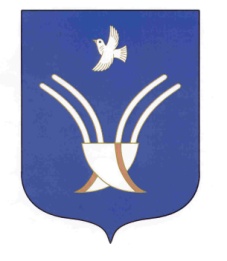 Администрация сельского поселения Юмашевский сельсоветмуниципального района Чекмагушевский район Республики Башкортостан452227, с.  Юмашево, ул.  Советская. 10 тел. (34796) 27-2-69, 27-2-24